SOLATA Z JAJCI IN PARADIŽNIKOMSestavine: zelena solata, paradižnik, sol, kis, olivno olje, rumena paprikaPostopek:V kozici zavremo vodo in vanjo nežno položimo  jajca. Kuhamo jih 8 minut, da se jajca trdo skuhajo. Zelenjavo operemo. Liste solate natrgamo v skledo, paradižnike zrežemo na rezine, papriki pa odstranimo semena in jo zrežemo na tanke kolobarje. Paradižnike in papriko zložimo po solati. Jajca ohladimo v mrzli vodi, jih olupimo in zrežemo na kolobarje. Zložimo jih po solati, nato solato solimo in kisamo ter pokapamo z  olivnim oljem. Pripravljeno solato nadevamo v skodelice in ponudimo.                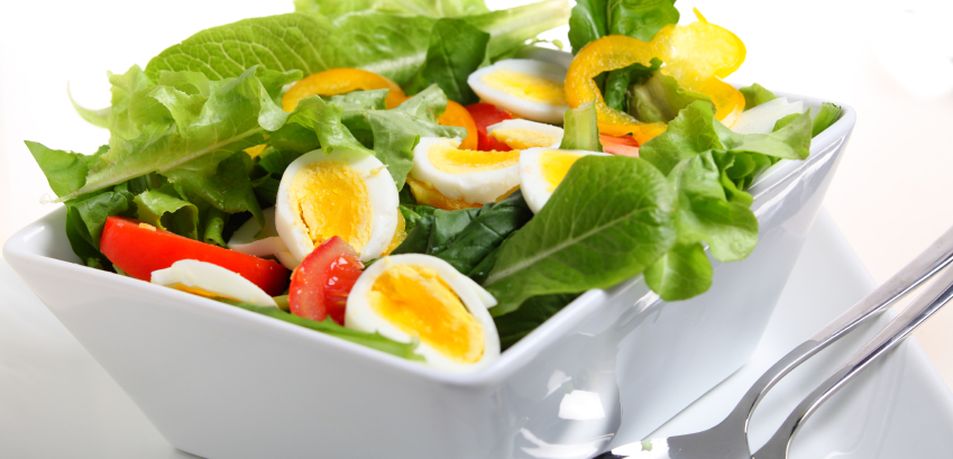 Anže